Colegio Palmarés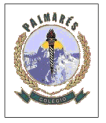 Visual ArtsThrid Grade SecondaryMiss Samanta González FaríasNombres…………………………………………………………………………………………………………………….…………………………………………………………………………………………………………………….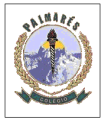 Colegio PalmarésVisual ArtsThrid Grade SecondaryMiss Samanta González FaríasNombres…………………………………………………………………………………………………………………….…………………………………………………………………………………………………………………….Colegio PalmarésVisual ArtsThrid Grade SecondaryMiss Samanta González FaríasNombres…………………………………………………………………………………………………………………….…………………………………………………………………………………………………………………….Colegio PalmarésVisual ArtsThrid Grade SecondaryMiss Samanta González FaríasNombres…………………………………………………………………………………………………………………….…………………………………………………………………………………………………………………….Criterio EvaluativoMuy Bien/Completo3ptsRegular/Incompleto2ptsMal/Casi no realiza1ptoNo realiza0ptsRespeta el formato pedido  1hoja de blockConstruye un trípticoIncluye PortadaUtiliza la técnica relacionada al año y/o la época Respeta los valores, costumbres y /o estilo de cada momento históricoEl tríptico posee buen oficioPinta, pega, dibuja, corta etc. De manera eficientePresenta PuntualmentePuntajeNota FinalCriterio EvaluativoMuy Bien/Completo3ptsRegular/Incompleto2ptsMal/Casi no realiza1ptoNo realiza0ptsRespeta el formato pedido  1hoja de blockConstruye un trípticoIncluye PortadaUtiliza la técnica relacionada al año y/o la época Respeta los valores, costumbres y /o estilo de cada momento históricoEl tríptico posee buen oficioPinta, pega, dibuja, corta etc. De manera eficientePresenta PuntualmentePuntajeNota FinalCriterio EvaluativoMuy Bien/Completo3ptsRegular/Incompleto2ptsMal/Casi no realiza1ptoNo realiza0ptsRespeta el formato pedido  1hoja de blockConstruye un trípticoIncluye PortadaUtiliza la técnica relacionada al año y/o la época Respeta los valores, costumbres y /o estilo de cada momento históricoEl tríptico posee buen oficioPinta, pega, dibuja, corta etc. De manera eficientePresenta PuntualmentePuntajeNota FinalCriterio EvaluativoMuy Bien/Completo3ptsRegular/Incompleto2ptsMal/Casi no realiza1ptoNo realiza0ptsRespeta el formato pedido  1hoja de blockConstruye un trípticoIncluye PortadaUtiliza la técnica relacionada al año y/o la época Respeta los valores, costumbres y /o estilo de cada momento históricoEl tríptico posee buen oficioPinta, pega, dibuja, corta etc. De manera eficientePresenta PuntualmentePuntajeNota Final